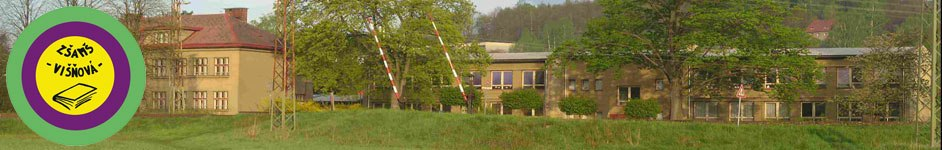 Inovace a zkvalitnění výuky směřující k rozvoji matematické gramotnosti žáků základních školEU – OPVKnázev: Násobení a dělení jednociferným číslemautor: Lenka Křelinovápředmět: Matematika – číslo a početní operacetřída: 4. třídamateriály: http://t1.gstatic.comNásobení jednociferným číslemV těchto příkladech jsou některá čísla ztracená. Najdeš je?6 . ___ = 36							 ___ . 8 = 245 . ___ = 20							 ___ . 7 = 564 . ___ = 28							 ___ . 6 = 303 . ___ = 24							 ___ . 5 = 452 . ___ = 20 							___ . 4 = 16Dělení jednociferným číslemI v těchto příkladech jsou některá čísla ztracená. Najdeš je?81 : ___ = 9							 ___ : 8 = 856 : ___ = 8							 ___ : 7 = 742 : ___ = 7 							___ : 6 = 630 : ___ = 6 							___ : 5 = 525 : ___ = 5							 ___ : 4 = 4Umíš správně počítat?3 kamarádi se dohodli, že si koupí cvrnkací kuličky a zasoutěží si. V jednou pytlíčku bylo dvacet kuliček. Kolik kuliček měli kamarádi dohromady? (zápis, otázka, příklad, zkouška, odpověď)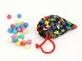 